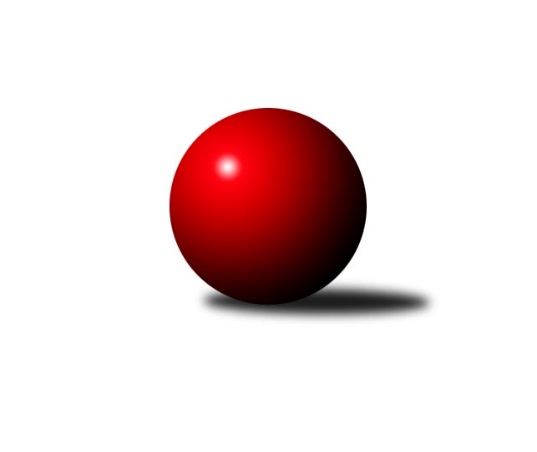 Č.9Ročník 2021/2022	5.11.2021Nejlepšího výkonu v tomto kole: 2772 dosáhlo družstvo: KK Slavoj Praha BDivize AS 2021/2022Výsledky 9. kolaSouhrnný přehled výsledků:AC Sparta Praha	- KK Konstruktiva Praha  B	4:4	2653:2704	4.0:8.0	1.11.SK Meteor Praha A	- TJ Sokol Praha-Vršovice	6:2	2692:2545	8.0:4.0	3.11.SK Meteor Praha B	- TJ Praga Praha 	6:2	2560:2494	6.5:5.5	4.11.TJ AŠ Mladá Boleslav 	- TJ Sparta Kutná Hora	7:1	2510:2374	9.5:2.5	5.11.KK Vlašim 	- TJ Sokol Brandýs n. L.	4.5:3.5	2617:2557	5.0:7.0	5.11.TJ Sokol Benešov B	- TJ Neratovice	5:3	2604:2506	7.0:5.0	5.11.KK Slavoj Praha B	- KK Slavia Praha	7:1	2772:2568	11.0:1.0	5.11.TJ Sokol Benešov B	- SK Meteor Praha A	6:2	2595:2537	7.0:5.0	1.11.Tabulka družstev:	1.	TJ Praga Praha	8	6	0	2	40.0 : 24.0 	58.0 : 38.0 	 2615	12	2.	KK Slavoj Praha B	9	6	0	3	45.5 : 26.5 	64.0 : 44.0 	 2600	12	3.	TJ Sokol Benešov B	9	6	0	3	39.0 : 33.0 	54.5 : 53.5 	 2515	12	4.	KK Vlašim	9	6	0	3	39.0 : 33.0 	50.5 : 57.5 	 2547	12	5.	KK Konstruktiva Praha  B	9	5	1	3	36.5 : 35.5 	58.5 : 49.5 	 2587	11	6.	TJ Sokol Brandýs n. L.	9	5	0	4	42.5 : 29.5 	60.0 : 48.0 	 2475	10	7.	TJ Sparta Kutná Hora	9	5	0	4	41.0 : 31.0 	57.5 : 50.5 	 2538	10	8.	TJ AŠ Mladá Boleslav	9	5	0	4	36.5 : 35.5 	50.5 : 57.5 	 2457	10	9.	TJ Sokol Praha-Vršovice	9	4	0	5	37.0 : 35.0 	58.5 : 49.5 	 2539	8	10.	SK Meteor Praha B	9	4	0	5	31.0 : 41.0 	46.0 : 62.0 	 2454	8	11.	AC Sparta Praha	9	3	1	5	31.0 : 41.0 	50.5 : 57.5 	 2594	7	12.	SK Meteor Praha A	9	3	0	6	31.0 : 41.0 	52.5 : 55.5 	 2505	6	13.	KK Slavia Praha	8	2	0	6	22.0 : 42.0 	34.5 : 61.5 	 2437	4	14.	TJ Neratovice	9	1	0	8	24.0 : 48.0 	48.5 : 59.5 	 2504	2Podrobné výsledky kola:	 AC Sparta Praha	2653	4:4	2704	KK Konstruktiva Praha  B	Jiří Neumajer	 	 234 	 201 		435 	 0:2 	 454 	 	250 	 204		Arnošt Nedbal	Vladimíra Pavlatová	 	 223 	 234 		457 	 1:1 	 444 	 	230 	 214		Ludmila Johnová	Petr Neumajer	 	 222 	 204 		426 	 1:1 	 412 	 	206 	 206		Eva Václavková	Vojtěch Krákora	 	 233 	 221 		454 	 1:1 	 445 	 	219 	 226		Jaroslav Pleticha st.	Václav Klička	 	 202 	 217 		419 	 0:2 	 489 	 	235 	 254		Emilie Somolíková	Petr Hartina	 	 229 	 233 		462 	 1:1 	 460 	 	214 	 246		Michal Ostatnickýrozhodčí: Petr HartinaNejlepší výkon utkání: 489 - Emilie Somolíková	 SK Meteor Praha A	2692	6:2	2545	TJ Sokol Praha-Vršovice	Jindřich Sahula	 	 217 	 206 		423 	 1:1 	 447 	 	205 	 242		Jiří Rejthárek	Milan Mikulášek	 	 218 	 215 		433 	 2:0 	 413 	 	201 	 212		Zbyněk Vilímovský	Ladislav Zahrádka	 	 217 	 220 		437 	 1:1 	 448 	 	232 	 216		Pavel Grygar	Martin Boháč	 	 211 	 262 		473 	 1:1 	 431 	 	221 	 210		Jiří Jabůrek	Ivo Steindl	 	 264 	 220 		484 	 2:0 	 386 	 	186 	 200		Martin Šveda	Pavel Plachý	 	 226 	 216 		442 	 1:1 	 420 	 	198 	 222		Martin Šmejkalrozhodčí: Ladislav ZahrádkaNejlepší výkon utkání: 484 - Ivo Steindl	 SK Meteor Praha B	2560	6:2	2494	TJ Praga Praha 	David Dittrich	 	 262 	 216 		478 	 1:1 	 443 	 	205 	 238		Milan Komorník	Michal Franc	 	 198 	 218 		416 	 1:1 	 392 	 	203 	 189		Pavel Janoušek	Luboš Soukup	 	 221 	 178 		399 	 0.5:1.5 	 426 	 	221 	 205		Rostislav Kašpar	Pavel Novák	 	 201 	 232 		433 	 1:1 	 412 	 	203 	 209		David Kašpar	Ctirad Dudycha	 	 186 	 208 		394 	 1:1 	 415 	 	209 	 206		Josef Kašpar	Luboš Polanský	 	 225 	 215 		440 	 2:0 	 406 	 	199 	 207		Jaroslav Kourekrozhodčí: Michal FrancNejlepší výkon utkání: 478 - David Dittrich	 TJ AŠ Mladá Boleslav 	2510	7:1	2374	TJ Sparta Kutná Hora	Tomáš Křenek	 	 235 	 205 		440 	 2:0 	 418 	 	214 	 204		Zdeněk Rajchman	Michal Horáček	 	 185 	 223 		408 	 2:0 	 366 	 	176 	 190		Ivana Kopecká	Petr Horáček *1	 	 161 	 204 		365 	 0:2 	 421 	 	202 	 219		Dušan Hrčkulák	Josef Cíla	 	 219 	 210 		429 	 2:0 	 387 	 	182 	 205		Tomáš Jelínek	Pavel Horáček ml.	 	 209 	 206 		415 	 1.5:0.5 	 384 	 	209 	 175		Vladimír Holý	Petr Palaštuk	 	 239 	 214 		453 	 2:0 	 398 	 	193 	 205		Jiří Barborarozhodčí: Petr Horáčekstřídání: *1 od 45. hodu Pavel PalaštukNejlepší výkon utkání: 453 - Petr Palaštuk	 KK Vlašim 	2617	4.5:3.5	2557	TJ Sokol Brandýs n. L.	Ladislav Hlaváček	 	 252 	 231 		483 	 2:0 	 396 	 	201 	 195		František Čvančara	Luboš Zajíček	 	 217 	 197 		414 	 0:2 	 446 	 	228 	 218		Václav Sommer	Milan Černý	 	 240 	 200 		440 	 1:1 	 417 	 	176 	 241		Pavel Kotek	Václav Tůma	 	 197 	 207 		404 	 0:2 	 414 	 	206 	 208		Martin Šmejkal	Jiří Kadleček	 	 201 	 222 		423 	 1:1 	 423 	 	216 	 207		Miloslav Rychetský	Josef Dotlačil	 	 214 	 239 		453 	 1:1 	 461 	 	235 	 226		Karel Křenekrozhodčí: Václav TůmaNejlepší výkon utkání: 483 - Ladislav Hlaváček	 TJ Sokol Benešov B	2604	5:3	2506	TJ Neratovice	Luboš Brabec	 	 231 	 252 		483 	 2:0 	 411 	 	209 	 202		Jaroslava Fukačová	Dušan Dvořák	 	 203 	 237 		440 	 2:0 	 388 	 	186 	 202		Eva Dvorská	Marek Červ	 	 179 	 211 		390 	 0:2 	 408 	 	193 	 215		Petr Šteiner	Jiří Franěk	 	 224 	 237 		461 	 2:0 	 388 	 	201 	 187		Jan Meščan	Petr Brabenec	 	 228 	 209 		437 	 1:1 	 438 	 	212 	 226		Jan Kvapil	Michal Vyskočil	 	 208 	 185 		393 	 0:2 	 473 	 	244 	 229		Petr Božkarozhodčí: Karel PalátNejlepší výkon utkání: 483 - Luboš Brabec	 KK Slavoj Praha B	2772	7:1	2568	KK Slavia Praha	Viktor Jungbauer	 	 221 	 223 		444 	 2:0 	 425 	 	211 	 214		Jan Rabenseifner	Stanislav Březina ml.	 	 225 	 257 		482 	 2:0 	 426 	 	223 	 203		Aleš Jungmann	David Kuděj	 	 236 	 234 		470 	 2:0 	 406 	 	208 	 198		Karel Vaňata	Jiří Kašpar	 	 258 	 259 		517 	 2:0 	 429 	 	210 	 219		Petr Knap	Anton Stašák	 	 238 	 220 		458 	 2:0 	 446 	 	228 	 218		Jan Bürger	Miroslav Bubeník	 	 189 	 212 		401 	 1:1 	 436 	 	249 	 187		Filip Knaprozhodčí: Petr PravlovskýNejlepší výkon utkání: 517 - Jiří Kašpar	 TJ Sokol Benešov B	2595	6:2	2537	SK Meteor Praha A	Luboš Brabec	 	 218 	 238 		456 	 1:1 	 432 	 	220 	 212		Ivo Steindl	Jiří Kočí	 	 202 	 208 		410 	 1:1 	 412 	 	193 	 219		Milan Mikulášek	Marek Červ	 	 221 	 211 		432 	 1:1 	 451 	 	216 	 235		Martin Boháč	Jitka Drábková	 	 197 	 210 		407 	 2:0 	 386 	 	177 	 209		Jindřich Sahula	Dušan Dvořák	 	 212 	 210 		422 	 1:1 	 419 	 	208 	 211		Ladislav Zahrádka	Michal Vyskočil	 	 239 	 229 		468 	 1:1 	 437 	 	244 	 193		Pavel Plachýrozhodčí: Karel PalátNejlepší výkon utkání: 468 - Michal VyskočilPořadí jednotlivců:	jméno hráče	družstvo	celkem	plné	dorážka	chyby	poměr kuž.	Maximum	1.	Milan Komorník 	TJ Praga Praha 	454.75	314.6	140.2	4.1	4/5	(487)	2.	Zbyněk Vilímovský 	TJ Sokol Praha-Vršovice	448.60	297.3	151.3	1.6	4/4	(477)	3.	Josef Kašpar 	TJ Praga Praha 	448.45	308.7	139.8	4.5	5/5	(474)	4.	Ivo Steindl 	SK Meteor Praha A	447.30	307.3	140.1	7.5	5/6	(487)	5.	Rostislav Kašpar 	TJ Praga Praha 	446.65	301.0	145.7	4.3	5/5	(478)	6.	Emilie Somolíková 	KK Konstruktiva Praha  B	446.42	294.9	151.5	4.5	4/4	(489)	7.	Petr Božka 	TJ Neratovice	446.04	300.9	145.1	3.0	4/5	(473)	8.	Jan Bürger 	KK Slavia Praha	445.53	305.5	140.0	3.8	5/5	(458)	9.	Stanislav Březina  ml.	KK Slavoj Praha B	444.80	303.6	141.3	3.5	5/5	(482)	10.	Jan Kvapil 	TJ Neratovice	441.38	301.1	140.3	4.0	4/5	(457)	11.	Anton Stašák 	KK Slavoj Praha B	441.30	300.1	141.2	2.7	4/5	(500)	12.	Václav Klička 	AC Sparta Praha	439.72	296.0	143.7	4.2	5/5	(474)	13.	Karel Křenek 	TJ Sokol Brandýs n. L.	439.71	300.0	139.7	2.4	6/6	(467)	14.	Martin Boháč 	SK Meteor Praha A	439.54	299.5	140.0	6.2	6/6	(473)	15.	Dušan Hrčkulák 	TJ Sparta Kutná Hora	439.16	297.7	141.4	4.4	5/5	(493)	16.	David Kuděj 	KK Slavoj Praha B	438.92	290.7	148.3	4.0	4/5	(471)	17.	Miroslav Viktorin 	AC Sparta Praha	438.75	296.5	142.3	6.3	4/5	(458)	18.	Michal Ostatnický 	KK Konstruktiva Praha  B	437.04	302.8	134.3	3.7	4/4	(483)	19.	Ludmila Johnová 	KK Konstruktiva Praha  B	436.38	295.8	140.6	5.0	4/4	(480)	20.	Vojtěch Krákora 	AC Sparta Praha	434.84	298.5	136.4	5.0	5/5	(479)	21.	Ladislav Hlaváček 	KK Vlašim 	434.28	299.1	135.2	4.5	5/5	(483)	22.	Václav Tůma 	KK Vlašim 	434.08	301.5	132.6	6.8	5/5	(466)	23.	Vladimíra Pavlatová 	AC Sparta Praha	433.15	299.9	133.3	6.4	4/5	(457)	24.	Zdeněk Rajchman 	TJ Sparta Kutná Hora	432.56	299.3	133.3	6.5	4/5	(466)	25.	Petr Palaštuk 	TJ AŠ Mladá Boleslav 	432.13	293.1	139.0	6.6	6/6	(480)	26.	David Dittrich 	SK Meteor Praha B	431.50	293.1	138.5	4.2	4/5	(478)	27.	Jiří Kašpar 	KK Slavoj Praha B	430.44	297.8	132.6	7.1	5/5	(517)	28.	Tomáš Jelínek 	TJ Sparta Kutná Hora	430.00	291.5	138.6	7.1	4/5	(475)	29.	Josef Dotlačil 	KK Vlašim 	428.28	294.5	133.8	5.6	5/5	(474)	30.	Petr Neumajer 	AC Sparta Praha	428.20	298.2	130.0	6.6	5/5	(458)	31.	Petr Brabenec 	TJ Sokol Benešov B	428.00	293.1	134.9	7.8	6/6	(483)	32.	Michal Vyskočil 	TJ Sokol Benešov B	427.78	297.9	129.8	7.6	6/6	(486)	33.	Eva Václavková 	KK Konstruktiva Praha  B	427.08	296.5	130.6	7.0	4/4	(448)	34.	Petr Hartina 	AC Sparta Praha	426.84	288.6	138.3	4.2	5/5	(469)	35.	Pavel Janoušek 	TJ Praga Praha 	426.35	293.9	132.5	6.5	5/5	(462)	36.	Jiří Rejthárek 	TJ Sokol Praha-Vršovice	426.25	295.8	130.5	4.9	4/4	(447)	37.	Luboš Brabec 	TJ Sokol Benešov B	426.07	297.1	129.0	8.1	5/6	(483)	38.	Jiří Jabůrek 	TJ Sokol Praha-Vršovice	425.28	287.8	137.5	6.1	4/4	(447)	39.	Pavel Horáček  ml.	TJ AŠ Mladá Boleslav 	424.38	282.9	141.5	6.0	6/6	(488)	40.	Pavel Plachý 	SK Meteor Praha A	424.17	286.4	137.8	4.3	6/6	(447)	41.	Jaroslav Kourek 	TJ Praga Praha 	423.60	289.2	134.5	6.2	5/5	(458)	42.	Miloslav Rychetský 	TJ Sokol Brandýs n. L.	423.25	290.8	132.4	4.5	6/6	(493)	43.	Tomáš Křenek 	TJ AŠ Mladá Boleslav 	422.75	295.8	126.9	7.3	4/6	(453)	44.	Jiří Kadleček 	KK Vlašim 	422.72	292.2	130.5	7.5	5/5	(448)	45.	David Kašpar 	TJ Praga Praha 	422.00	300.9	121.1	8.4	5/5	(454)	46.	Arnošt Nedbal 	KK Konstruktiva Praha  B	421.04	299.8	121.2	6.1	4/4	(454)	47.	Pavel Novák 	SK Meteor Praha B	420.31	296.5	123.8	7.8	4/5	(433)	48.	Luboš Polanský 	SK Meteor Praha B	420.28	291.5	128.8	5.9	5/5	(461)	49.	Ctirad Dudycha 	SK Meteor Praha B	419.16	295.0	124.2	7.7	5/5	(452)	50.	Aleš Jungmann 	KK Slavia Praha	419.10	292.6	126.5	6.2	5/5	(461)	51.	Petr Šteiner 	TJ Neratovice	418.97	293.0	126.0	7.3	5/5	(464)	52.	Pavel Grygar 	TJ Sokol Praha-Vršovice	418.83	288.7	130.2	7.2	3/4	(448)	53.	Jiří Kočí 	TJ Sokol Benešov B	417.67	289.0	128.7	6.1	5/6	(461)	54.	Miroslav Bubeník 	KK Slavoj Praha B	417.38	284.4	133.0	9.9	4/5	(451)	55.	Filip Knap 	KK Slavia Praha	417.15	290.1	127.1	5.2	5/5	(436)	56.	Jaroslav Pleticha  st.	KK Konstruktiva Praha  B	415.47	298.5	116.9	11.4	3/4	(445)	57.	Dušan Dvořák 	TJ Sokol Benešov B	414.92	288.2	126.7	6.7	6/6	(448)	58.	Viktor Jungbauer 	KK Slavoj Praha B	414.70	287.9	126.9	7.0	4/5	(472)	59.	Antonín Krejza 	TJ Sokol Praha-Vršovice	414.50	289.5	125.0	6.2	3/4	(435)	60.	Jan Kozák 	TJ Neratovice	413.75	283.0	130.8	5.8	4/5	(441)	61.	Vladimír Holý 	TJ Sparta Kutná Hora	411.80	283.0	128.9	8.3	5/5	(477)	62.	Ladislav Zahrádka 	SK Meteor Praha A	411.33	285.5	125.9	7.9	6/6	(437)	63.	František Čvančara 	TJ Sokol Brandýs n. L.	409.70	288.8	121.0	9.7	5/6	(443)	64.	Martin Šmejkal 	TJ Sokol Praha-Vršovice	408.50	285.9	122.6	5.9	4/4	(433)	65.	Pavel Palaštuk 	TJ AŠ Mladá Boleslav 	408.42	279.3	129.2	6.0	6/6	(429)	66.	Karel Vaňata 	KK Slavia Praha	405.90	287.4	118.5	9.0	5/5	(417)	67.	Milan Mikulášek 	SK Meteor Praha A	405.21	284.9	120.3	9.2	6/6	(446)	68.	Jiří Barbora 	TJ Sparta Kutná Hora	403.48	282.0	121.4	6.4	5/5	(462)	69.	Martin Šveda 	TJ Sokol Praha-Vršovice	403.44	284.0	119.4	10.1	4/4	(425)	70.	Vlastimil Pírek 	KK Vlašim 	402.75	294.1	108.7	11.6	5/5	(430)	71.	Luboš Soukup 	SK Meteor Praha B	402.35	288.5	113.9	8.8	4/5	(434)	72.	Petr Knap 	KK Slavia Praha	402.31	283.8	118.5	11.5	4/5	(429)	73.	Marek Červ 	TJ Sokol Benešov B	399.33	282.5	116.8	7.2	6/6	(432)	74.	Eva Dvorská 	TJ Neratovice	398.20	278.2	120.0	8.5	5/5	(444)	75.	Jindřich Sahula 	SK Meteor Praha A	392.63	274.3	118.4	10.0	6/6	(478)	76.	Martin Šmejkal 	TJ Sokol Brandýs n. L.	392.44	278.7	113.8	10.0	6/6	(465)	77.	Michal Horáček 	TJ AŠ Mladá Boleslav 	392.07	285.4	106.7	10.1	5/6	(424)	78.	Pavel Kotek 	TJ Sokol Brandýs n. L.	385.54	274.4	111.1	9.5	6/6	(417)	79.	Michal Franc 	SK Meteor Praha B	378.05	271.8	106.3	14.0	4/5	(416)	80.	Jiří Samolák 	TJ AŠ Mladá Boleslav 	369.20	269.0	100.2	14.4	5/6	(407)		František Rusín 	KK Slavoj Praha B	490.00	335.0	155.0	3.0	1/5	(490)		Jindřich Valo 	KK Slavoj Praha B	470.50	310.0	160.5	1.0	2/5	(499)		Leoš Vobořil 	TJ Sparta Kutná Hora	468.33	308.3	160.0	4.0	3/5	(490)		Michal Koubek 	KK Slavoj Praha B	463.00	322.0	141.0	5.0	1/5	(463)		Michal Hrčkulák 	TJ Sparta Kutná Hora	457.50	302.5	155.0	3.3	2/5	(481)		Karel Wolf 	TJ Sokol Praha-Vršovice	451.00	309.0	142.0	6.0	1/4	(451)		Jiří Pavlík 	KK Slavoj Praha B	447.00	306.3	140.8	4.3	2/5	(493)		Václav Sommer 	TJ Sokol Brandýs n. L.	445.33	310.4	134.9	4.3	3/6	(482)		Jiří Franěk 	TJ Sokol Benešov B	440.50	307.0	133.5	4.0	1/6	(461)		Miroslav Pessr 	KK Vlašim 	439.00	305.0	134.0	7.0	1/5	(439)		Josef Cíla 	TJ AŠ Mladá Boleslav 	435.33	289.7	145.7	3.0	2/6	(445)		Petr Pravlovský 	KK Slavoj Praha B	435.00	308.0	127.0	8.0	1/5	(435)		Ladislav Kalous 	TJ Sokol Benešov B	434.50	293.5	141.0	2.5	2/6	(442)		Jan Barchánek 	KK Konstruktiva Praha  B	429.00	290.0	139.0	3.0	1/4	(429)		Josef Hladík 	TJ Sokol Praha-Vršovice	429.00	315.0	114.0	9.0	1/4	(429)		Milan Černý 	KK Vlašim 	427.20	300.5	126.7	8.7	3/5	(469)		Petr Vacek 	TJ Neratovice	425.67	291.2	134.5	3.5	2/5	(439)		Jiří Neumajer 	AC Sparta Praha	425.00	287.0	138.0	5.5	2/5	(435)		Jan Rabenseifner 	KK Slavia Praha	425.00	297.0	128.0	11.0	1/5	(425)		Martin Dubský 	AC Sparta Praha	422.00	287.5	134.5	9.5	1/5	(429)		Jaroslav Pleticha  ml.	KK Konstruktiva Praha  B	420.00	287.0	133.0	7.0	1/4	(420)		Pavlína Kašparová 	TJ Praga Praha 	419.00	302.0	117.0	11.0	1/5	(419)		Jan Meščan 	TJ Neratovice	418.00	283.0	135.0	10.0	3/5	(435)		Karel Drábek 	TJ Sokol Benešov B	418.00	284.0	134.0	2.0	1/6	(418)		Pavel Horáček  st.	TJ AŠ Mladá Boleslav 	416.00	294.0	122.0	3.0	1/6	(416)		Luboš Zajíček 	KK Vlašim 	414.00	299.0	115.0	11.0	1/5	(414)		Petr Dus 	TJ Sparta Kutná Hora	412.33	293.5	118.8	9.2	3/5	(451)		Pavel Holec 	TJ Sokol Brandýs n. L.	411.00	292.3	118.7	6.3	3/6	(416)		Jaroslava Fukačová 	TJ Neratovice	408.50	284.4	124.1	5.2	3/5	(438)		Vladimír Sommer 	TJ Sokol Brandýs n. L.	408.00	293.0	115.0	6.0	1/6	(408)		Jitka Drábková 	TJ Sokol Benešov B	407.00	273.0	134.0	8.0	1/6	(407)		Jan Červenka 	AC Sparta Praha	406.50	293.5	113.0	8.0	1/5	(407)		František Pícha 	KK Vlašim 	405.00	255.0	150.0	11.0	1/5	(405)		Petr Horáček 	TJ AŠ Mladá Boleslav 	400.33	277.7	122.7	8.7	2/6	(428)		Zdeněk Novák 	KK Slavia Praha	395.08	275.3	119.8	8.6	3/5	(416)		Miroslav Šostý 	SK Meteor Praha B	392.50	278.5	114.0	12.0	2/5	(393)		Josef Trnka 	TJ Neratovice	392.39	279.0	113.4	8.8	3/5	(439)		Jiří Novotný 	SK Meteor Praha B	381.67	268.7	113.0	9.7	3/5	(389)		Ivana Kopecká 	TJ Sparta Kutná Hora	381.50	276.0	105.5	12.5	2/5	(397)		Lukáš Pelánek 	TJ Sokol Praha-Vršovice	377.00	272.0	105.0	17.0	1/4	(377)		Miroslav Klabík 	TJ Sokol Praha-Vršovice	370.00	251.0	119.0	10.0	1/4	(370)		Ivana Vlková 	SK Meteor Praha A	356.00	251.0	105.0	10.0	1/6	(356)		Eva Křenková 	TJ Sokol Brandýs n. L.	344.00	260.5	83.5	15.0	1/6	(349)		Luboš Zelenka 	KK Slavia Praha	275.00	218.5	56.5	3.0	2/5	(417)Sportovně technické informace:Starty náhradníků:registrační číslo	jméno a příjmení 	datum startu 	družstvo	číslo startu23739	Jiří Neumajer	01.11.2021	AC Sparta Praha	2x11213	Jitka Drábková	01.11.2021	TJ Sokol Benešov B	1x1957	Ivana Kopecká	05.11.2021	TJ Sparta Kutná Hora	2x18819	Jan Rabenseifner	05.11.2021	KK Slavia Praha	1x15225	Jiří Franěk	05.11.2021	TJ Sokol Benešov B	2x25394	Luboš Zajíček	05.11.2021	KK Vlašim 	1x
Hráči dopsaní na soupisku:registrační číslo	jméno a příjmení 	datum startu 	družstvo	Program dalšího kola:10. kolo9.11.2021	út	17:30	KK Slavia Praha - AC Sparta Praha	10.11.2021	st	18:00	TJ Praga Praha  - TJ Sokol Benešov B	11.11.2021	čt	17:30	TJ Sokol Praha-Vršovice - SK Meteor Praha B	11.11.2021	čt	18:30	KK Konstruktiva Praha  B - TJ AŠ Mladá Boleslav 	12.11.2021	pá	17:00	KK Vlašim  - KK Slavoj Praha B	12.11.2021	pá	17:30	TJ Sokol Brandýs n. L. - TJ Neratovice	Nejlepší šestka kola - absolutněNejlepší šestka kola - absolutněNejlepší šestka kola - absolutněNejlepší šestka kola - absolutněNejlepší šestka kola - dle průměru kuželenNejlepší šestka kola - dle průměru kuželenNejlepší šestka kola - dle průměru kuželenNejlepší šestka kola - dle průměru kuželenNejlepší šestka kola - dle průměru kuželenPočetJménoNázev týmuVýkonPočetJménoNázev týmuPrůměr (%)Výkon2xJiří KašparSlavoj B5173xIvo SteindlMeteor A114.864844xEmilie SomolíkováKonstruktiva B4891xJiří KašparSlavoj B113.875172xIvo SteindlMeteor A4841xDavid DittrichMeteor B113.444782xLadislav HlaváčekVlašim 4831xMartin BoháčMeteor A112.254731xLuboš BrabecBenešov B4835xEmilie SomolíkováKonstruktiva B112.184892xStanislav Březina ml.Slavoj B4822xLadislav HlaváčekVlašim 111.91483